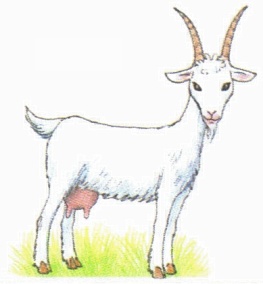 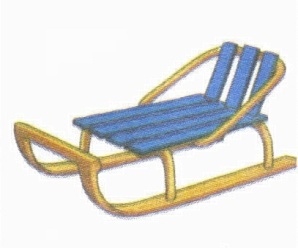 1          +                   1            =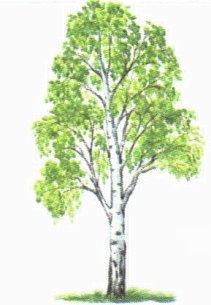 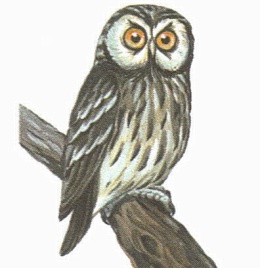   2          +           3             =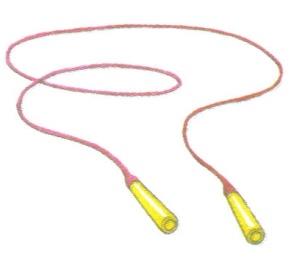 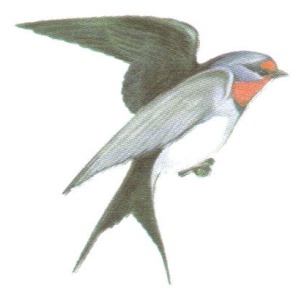 2           +   3      =  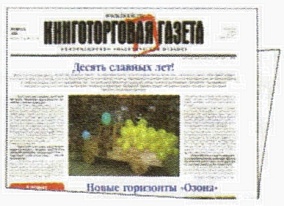 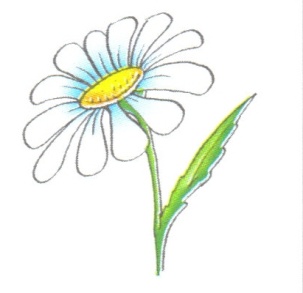 1          +   1       =              